Ms. Freeman’s Science Wish list August 2015Hello KSA Family!  Ms. Freeman’s class is in need of some important science supplies that you may have lying around your home or that are fairly inexpensive! I’d love to have your help to help stock our classroom so that we can have a year full of learning! In science!  Of course you don’t have to contribute, but please send any materials you may have that you can give with your students during anytime during the first two months of school  (Especially if you catch a GREAT back-to-school sale!). Anything and Everything is appreciated in my class!Glue-Sticks    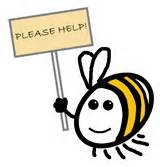 Corn Syrup Baker’s Yeast Batteries (Either AA or AAA)Dixie CupsIodineTurtle Food  Paper Towels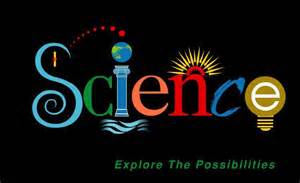     			Thanks!Miss Jennifer Freeman7th Grade Science TeacherKIPP STRIVE Academy